05.06.2020 r. przepisz, uzupełnij i zapamiętaj Temat Podsumowanie działu VII – „Odkrywamy tajemnice życia w wodzie i na lądzie”.1. Przeczytaj i zapamiętaj podsumowanie działu VII w podręczniku na str. 202-204.2. Wykonaj dla utrwalenia wiadomości ćwiczenia na str.120-122.3. Prześlij zdjęcia zadań w ćwiczeniach.4. Przygotuj się do ostatniego w tym roku testu z działu VII. Napiszemy test we wtorek 9.06.2020 r. 5. Do 12.06 wystawię oceny roczne z przyrody.JESTEM Z WAS DUMNA  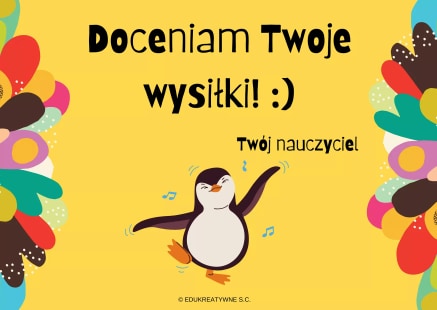 